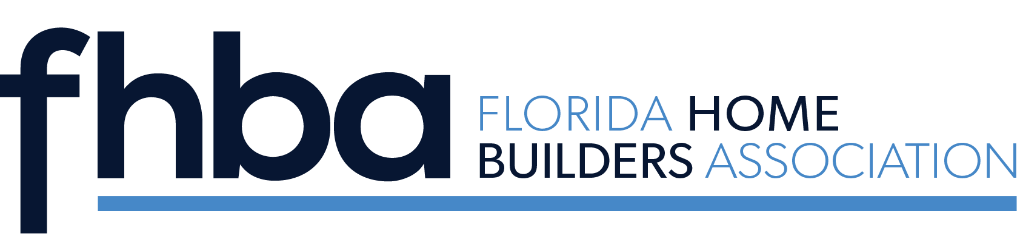 2022 Remodeler of the YearCandidate Nomination FormThe Stephen D. Gidus Remodeler of the Year Award recognizes a certified industry professional who exhibits best practices, expertise, and exceptional leadership qualities as a Florida remodeler.  The Remodeler of the Year is selected annually by past winners, announced at the Summer Conference/SEBC and presented during the Fall Leadership Conference.   Application forms are available at www.fhba.com.Deadline for Entry: Friday, June 1, 2022Candidate’s Name		__________________________________________________________Local Association Name	__________________________________________________________Firm Name			__________________________________________________________Address			__________________________________________________________City, State, Zip		__________________________________________________________Phone				__________________________________________________________Email				__________________________________________________________Submitted By			__________________________________________________________Signature of Local HBA EO	__________________________________________________________ Describe and/or list reasons your candidate should receive the FHBA Remodeler of the Year awardSEND APPLICATION AND HEADSHOT OF NOMINEE TO KAILIN KOCH AT KKOCH@FHBA.COM.